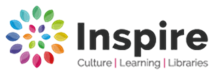 Mobile Library visits for 2020For information about requested titles or particular items of stock, please contact:Southwell Library 01636 812148.  Email: southwell.library@inspireculture.org.ukDay: FridayDay: FridayMobile: EastMobile: EastMobile: EastRoute: 16Route: 16Jan 24thFeb 21stFeb 21stMar 20thApril 17thApril 17thMay 15thJune 12thJuly 10thJuly 10thAugust 7thSept 4thSept 4thOct 2ndOct 30thNov 27thNov 27thStop No.LocationStop Name Arrive Depart1GunthorpeMain St (opp No. 27)9.309.452GunthorpePrimary School9.5010.403CaythorpeVine Cottage (4 main St)10.5511.154ThurgartonPriory Park11.3011.405BleasbyStation11.5512.156BleasbyElmore’s Meadow12.2012.357GibsmereCrabtree Close12.4013.108Hazleford FerryCare Home13.4513.559MortonFull Moon Pub14.0514.2011FiskertonMarlock Close14.2514.4512RollestonWillwyns14.5515.1013RollestonGreenaway No 1215.1515.3014RollestonMetcalfe Close15.4516.00